CQI เรื่อง พัฒนาการดูแลผู้ป่วยStroke Fast Track ในโรงพยาบาลให้ได้ประสิทธิภาพผู้ดำเนินงาน : นางสาวจารุวรรณ คงอาจ    หน่วยงาน : อุบัติเหตุ-ฉุกเฉิน   สมาชิกทีม   1. นางระดาวัลย์  แก้วกิ่ง พยาบาลวิชาชีพชำนาญการ 2. น.ส. ขนิษฐา  ไชยทองศรี พยาบาลวิชาชีพชำนาญการ 3. นายวานิช  ศรีสุข  พยาบาลวิชาชีพชำนาญการ4. น.ส. ดวงพร  วิชัยโย  พยาบาลวิชาชีพปฏิบัติการ6. นางนายิกา   ภาษีผล พยาบาลวิชาชีพปฏิบัติการ7.นางจริญญา กุลกั้ง พยาบาลวิชาชีพปฏิบัติการ8.น.ส.เสาวลักษณ์ สาลาด พยาบาลวิชาชีพปฏิบัติการ9.น.ส.อนุสรา ผันผ่อน พยาบาลวิชาชีพปฏิบัติการ10.น.ส.ทิพวรรณ สกุลโพน พยาบาลวิชาชีพปฏิบัติการ11.น.ส. วีณาพร ยันตะบุตร พยาบาลวิชาชีพปฏิบัติการ12.นางเกตน์สิรี วิชัยโย  เจ้าพนักงานฉุกเฉินการแพทย์ความสำคัญที่มาของปัญหา จากสถิติการเก็บข้อมูลผู้ป่วยโรคหลอดเลือดสมองแม้ว่าจะมีแนวทางการดูแลเดิมอยู่แล้ว แต่พบว่าผู้ป่วยที่เข้าเกณฑ์ Stroke Fast Track  ได้รับการวินิจฉัย ส่งต่อภายใน 30 นาทีหลังมา รพ. ยังมีอัตราที่ค่อนข้างน้อยต่ำกว่ามาตรฐาน โดยในปี 2560 ถึงปี2563 (1ต.ค.62-31 มี.ค.63)พบผู้ป่วยหลอดเลือดสมองเข้ารักษา หลังมีอาการภายใน 2ชม. เฉลี่ยร้อยละ 33.21 และได้รับการวินิจฉัยส่งต่อใน 30 นาที เฉลี่ยร้อยละ 31.38  ในช่วงต.ค.62 –มี.ค.63 พบเข้าระบบ FAST Trackจำนวน 5รายจาก 26 ราย  Referภายใน 30 นาที 1 ราย  ระยะเวลาในการตรวจจนกระทั่งส่งต่อเฉลี่ย 52.40นาที ตามลำดับ ซึ่งจะพบว่าการดูแลผู้ป่วยstroke.ในโรงพยาบาลยังมีปัญหาการส่งต่อผู้ป่วยที่เข้าเกณฑ์ Fast Trackได้ล่าช้า จากการทบทวนเวชระเบียนพบว่า ปัญหาการบันทึกเวชระเบียนตามแนวทางการรักษา ไม่ชัดเจนครอบคลุม ขาดการบันทึกเวลาการทำหัตการและการรักษา การซักประวัติยังไม่ครอบคลุม ส่งผลให้ผู้ป่วยได้รับการวินิจฉัยและการรักษาล่าช้า จึงได้มีการพัฒนาแบบการบันทึก แนวทางการดูแลผู้ป่วย stroke ในโรงพยาบาล เพื่อปรับปรุงกระบวนการดูแลและคัดกรอง เพื่อให้ผู้ป่วยได้รับการวินิจฉัยอย่างถูกต้องและรวดเร็วประเด็นคุณภาพ/ความเสี่ยงที่สำคัญ-การคัดกรอง วินิจฉัย ดูแล ส่งต่อผู้ป่วยอย่างรวดเร็ว ปลอดภัยมีประสิทธิภาพวัตถุประสงค์ – เพื่อให้ผู้ป่วยหลอดเลือดสมองที่มาโรงพยาบาลและเข้าเกณฑ์ Stroke Fast Track ได้รับการดูแลอย่างถูกต้อง รวดเร็ว  -มีแบบบันทึกและแนวทางปฏิบัติการดูแลผู้ป่วยที่ได้มาตรฐาน รวมทั้งสร้างความตระหนักของเจ้าหน้าที่ในการให้ความสำคัญในการปฏิบัติดูแลตามแนวทางและการปันทึกเป้าหมาย/ตัวชี้วัด  -ผู้ป่วยโรคหลอดเลือดสมองได้รับการวินิจฉัยส่งต่อภายใน 30 นาที ร้อยละ 50ขั้นตอนการดำเนินงาน1.ประชุมเจ้าหน้าที่ในหน่วยงานเพื่อค้นหาปัญหาในการดูแลผู้ป่วยที่ผ่านมา  รวมถึงทบทวนแนวทางปฏิบัติร่วมกัน2.ทบทวน จัดทำแนวทางการดูแลผู้ป่วยในหน่วยงานให้เหมาะสม โดยกำหนดระยะเวลาการปฏิบัติดูแลตั้งแต่ผู้ป่วยเริ่มเข้ามาในโรงพยาบาล การคัดกรอง+ทำหัตการ+การรายงานแพทย์+ตรวจ Lab+เวลาrefer ให้ทันภายในเวลา 30 นาที กรณีStroke Fast tack ไม่ต้องรอผล Lab ให้ส่งผลทาง line ทีหลัง3.มีช่องทางการประสานงานระหว่างโรงพยาบาลปลายทาง โดยทางโทรศัพท์ /Line กลุ่ม /มีตารางเวรอายุรแพทย์ไว้ประจำ4.ออกแบบการบันทึกการเก็บข้อมูลผู้ป่วยที่ชัดเจน ง่ายและสะดวกต่อการบันทึกติดตามผู้ป่วย5.ประเมินผลเก็บตัวชี้วัดทุก 3 เดือน6.มีการทบทวน case การดูแลผู้ป่วยร่วมกับทีมสหวิชาชีพ ทุก 3 เดือน7.นำเสนอข้อมูล ปัญหาที่พบให้แก่เจาหน้าที่ในหน่วยงานได้รับทราบและร่วมหาแนวทางแก้ไขปัญหาผลลัพธ์การดำเนินงานแผนที่จะพัฒนาต่อเนื่อง-พัฒนากระบวนการดูแลในโรงพยาบาลเพื่อลดระยะเวลาให้บรรลุตามเป้าหมาย-การประชาสัมพันธ์เพื่อให้ผู้ป่วยSTROKEเข้าสู่ระบบ FAST TRACK เพิ่มขึ้นแบบบันทึกการพยาบาลผู้ป่วย stroke ชื่อ-สกุลผู้ป่วย.....................................................อายุ.........ปี HN……….. วันที่ .....................เวลา..................ผู้นำส่ง           มาเอง         ญาติ       กู้ชีพ/EMS…………………………………………….………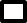 รายงานแพทย์เวลา ....................น.    แพทย์ประเมินอาการเวลา......................น.เคลื่อนย้ายเข้า ER โดย   เดินเอง    รถนั่งเข็น     เปลนอน เวลา................. ผู้คัดกรอง........................ประเภทผู้ป่วย    Resuscitation      Emergency     Urgent     Semi urgent      Non urgentV/S แรกรับ  BW…….Kg  BT…....c  PR……./min  RR……/min BP……….mmHg  O2sat (RA)………%On set/last well seen  วันที่ .....................เวลา..................CC : …………………………………………………………………………………………………………PI : …………………………………………………………………………………………..………………PH : …………………………………………………………………………………………..………………โรคประจำตัว   DM     HT   Dyslipidemia   CKD     อื่นๆระบุ............................................... การแพ้ยา   แพ้    ไม่แพ้    		       สูบบุหรี่   สูบ.................มวน/วัน  ไม่สูบ   เลิกสูบ ดื่มสุรา      ไม่ดื่ม      ดื่ม    เลิกดื่มGCS : E…..V.….M….     Pupil Lt….…min   Rt…….min   Motor power grade……..…………………..Facial palsy   ไม่มี      มี  Right / Left      Dysarthria  (พูดไม่ชัด,ลิ้นแข็ง,พูดลำบาก)    ไม่มี    มี   Aphasia (การสื่อความหมาย/การเข้าใจภาษา ผิดปกติ)    ไม่มี     มีการวินิจฉัย     TIA     stroke  fast track      Non stroke  fast track    การพยาบาลจัดท่า       นอนราบ    Semi-fowler เวลา...............นOn O2 cannula 3 LPM  keep O2sat ≥95% เวลา...............นNPO เวลา...............นOn 0.9%nss 1000 ml rate 80 cc/hr (ข้างอ่อนแรง), On heparin lock (ข้างที่มีแรง) เวลา...............นDTX………………….mg% , Lab CBC ,BUN, Cr ,E’lyte, PT,INR เวลา...............นEKG 12 lead  เวลา...............น ,  CXR  upright  เวลา...............นประเมิน NIHSS ตามแบบฟอร์ม protocol……………………………….คะแนน เวลา...............นประสาน consult อายุรแพทย์ เวลา .............น.ประสาน Refer รพร.กุฉินารายณ์ ภายใน 30 นาที  เวลา..............น.กรณี non fast track ประสาน refer รพ.กส. ภายใน 1 ชม. เวลา..............น.แบบประเมินอาการผู้ป่วยโรคหลอดเลือดสมองอาการก่อนออกจาก ER ..............................................................................................................................V/S แรกรับ  BW…….Kg  BT…....c  PR……./min  RR……/min BP…….mmHg  O2sat (RA)………% GCS : E…..V.….M….     Pupil Lt….…min   Rt…….min   Motor power grade……..…………………..การวินิจฉัย.................................................................................................................................................การจำหน่าย    กลับบ้าน    Admit เวลา...............น   Refer รพ......................... เวลา ...................น.Flow การดูแลผู้ป่วยหลอดเลือดสมองในโรงพยาบาลห้วยผึ้งOnset                                              2 ชั่งโมงรพ. ห้วยผึ้งรพ.ห้วยผึ้ง                                                                                                                                                              10 นาที            20นาที                                                                                                                                                    50 นาทีผลลัพธ์การดำเนินงาน :อยู่ระหว่างดำเนินการตัวชี้วัดเป้าหมายต.ค.62มี.ค.63เม.ย.-มิ.ย.63ก.ค.-ก.ย.63ต.ค.-ธ.ค.63ม.ค.-มี.ค.64เม.ย.-มิ.ย.64ก.ค.-ก.ย.64ผู้ป่วยโรคหลอดเลือดสมองที่เข้ารับการรักษาหลังมีอาการใน 2 ชม.>30%31.38%(5/26)42.86%(3/7)ผู้ป่วยโรคหลอดเลือดสมองได้รับการส่งต่อภายใน 30 นาทีหลังมาถึงโรงพยาบาล≥50%20%(1/5)33.33%(1/3)ระยะเวลาเฉลี่ยในการรีเฟอร์(นาที)52.4049.33เวลาTPRBPO2satGCSPupilPupilMotorpowerอาการภาวะแทรกซ้อนผู้ประเมินเวลาTPRBPO2satGCSRtLtMotorpowerอาการภาวะแทรกซ้อนผู้ประเมิน